JACINTA 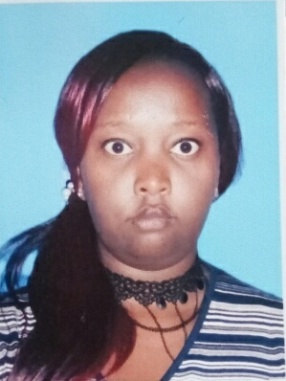 ACCOUNTANT	          Email: Jacinta.381701@2freemail.com 	Visit status: visit visaDate of birth:09/04/1994Work experience	Skills VISA   CONSULTANT KHR BUSINESSMEN SERVICES31-07-2017 - PRESENTMICROSOFTMS OFFICEMonitoring and tracking visa validity.Making travel arrangements for inbound clients and client doing visa change.Ensuring visa applications are processed accurately and efficiently, this includes loading of applications and client advise emails.Provided accurate advise with regards to passport and visa requirements.Ensuring clients are kept up to date throughout the process the process of visa processing. Assisting in resolving passport and visa problems.MS WORDMS POWER-POINT MS EXCELINFORMATION  TECHNOLOGY SOFTWARE  TROUBLESHOOTINGText section:A senior Visa consultant with vast knowledge in inbound tourism, Sales ManagerNAIROBI PERTROLEUM AND ENERGY COMPANYASSISTANT  SALES MANAGER2016-07 - 2017-06My previous experience Was  working as a secretary in a high school.Pioneered the creation and management KENYA REVENUE AUTHORITY (a database that contains more than 200 Kenyan Taxes in Nairobi arrangements for clients, both retail and corporate.Provided advice about visas or passports in accordance with the law.Representative with 2 years’ progressive experience.Highly skilled in performing office support duties such as providing information to the public. Executive Customer servicesThika Water and sewage company2014-12 - 2015-07 Dealing with customer complaints.Updating and maintaining customer database including their contacts.Receiving inbound calls and following up with clients to give feedback on complaints and service clarifications.Providing information about company offers to clients during calls to help make sales. Training junior employees and guiding them on best customer service etiquette. resolving customers’ problems and  customer grievances to designated departments for future referencRecording and sometimes interpreting results to present to senior colleagues;Using computers and performing mathematical calculations for the preparation of graphs; Following and ensuring strict safety procedures and safety checks.SECTERARY  ALPHA  HIGH  SCHOOL2016-01 – 2017-11Trained student on how to review and answer the main exam of their last semester of high school.Ensured curriculum development by designing a 16-week scheme.Developed effective learning relationships with students thus, facilitated honest signing and issuing of books.Assisting in accounts office and managing the students transfer and        admission.Basketball and Volleyball coach.EducationInformation Technology Thika Institute Of Business Studies Learning how to program, input data, create websites, marketing software, developing system software using visual basic ,C++, Javascript.2013 - 2015Anti Drug campaign club (UNADSAC), volunteer as a mentor, Visiting children homes.Playing basketball, volleyball and partly soccer.